Język polski – klasa II TR i II TLTemat do lekcji z 18.03.2020r.Między Termopilami a Cheroneą, czyli polski poeta na „Grobie Agamemnona”Proszę przeczytać wiersz J. Słowackiego „Grób Agamemnona” – podręcznik str. 110-113Proszę zapoznać się z poniższymi wiadomościami:"Grób Agamemnona" jest wierszem wynikającym z przemyśleń autora podczas pobytu w Grecji (poeta odbywa podróż we wrześniu 1836 r.). Zwiedził wtedy  budowlę, która uchodziła wówczas za grobowiec króla Agamemnona, a która w wyniku późniejszych badań okazała się tak zwanym skarbcem Atreusza.Fotografia współczesna, Grób Agamemnona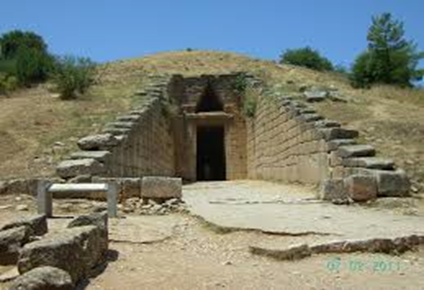 Proszę w zeszycie przedmiotowym odpowiedzieć na pytania: kto mówi? do kogo? Utwór „Grób Agamemnona” składa się z dwóch części kompozycyjnych, krótko je opiszOdpowiedz na pytania: Jak ocenia Słowacki Polaków? Jakie ich wady wymienia?Umówiłam się z Wami  we czwartek dnia 19 marca na sprawdzian (w wersji elektronicznej). Do dnia dzisiejszego nie mam Waszych e-maili, na które muszę wysłać link i hasło dostępu do testu. Proszę kierować się rozsądkiem: lepiej napisać test on-line niż po powrocie do szkoły zaliczać na oceny materiał, który opracowujemy zdalnie.Bardzo proszę gospodarza klasy o stworzenie listy aktualnych adresów  uczniów  całej klasy i odesłanie jej na mój adres e-mail;  np. wg wzoru poniżej:Przypominam, że czytacie lekturę: „Kordian” J. SłowackiegoPamiętajcie, że teksty wszystkich lektur są dostępne na stronie  lektury.gov.plW razie pytań proszę się kontaktować ze mną mailowo: kmt2@op.plNazwisko i imięe-mail